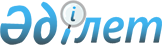 О переименовании села Новостепановка города Актобе в село Кенеса НокинаCовместное постановление Акимата Актюбинской области от 11 июля 2007 года N 201 и решение Маслихата Актюбинской области от 11 июля 2007 года N 379. Зарегистрировано Департаментом юстиции Актюбинской области 23 июля 2007 года N 3210
      Сноска. В заголовке и по всему тексту слово "аул" заменено словом "село" постановлением акимата Актюбинской области от 11.12.2015 № 452 и решением Актюбинского областного маслихата от 11.12.2015 № 359 (вводится в действие по истечении десяти календарных дней после дня их первого официального опубликования).
      В соответствии со статьей 11 Закона Республики Казахстан "Об административно-территориальном устройстве Республики Казахстан", с учетом предложения маслихата и акимата г.Актобе, областной ономастической комиссии акимат области ПОСТАНОВЛЯЕТ и областной маслихат РЕШАЕТ:
      1. Переименовать село Новостепановка города Актобе в село Кенеса Нокина.
      Сноска. В пункт 1 внесено изменение на русском языке, текст на казахском языке не меняется постановлением акимата Актюбинской области от 14.08.2017 № 280 и решением маслихата Актюбинской области от 14.08.2017 № 196 (вводится в действие по истечении десяти календарных дней после дня их первого официального опубликования).


      2. Настоящее постановление и решение вводится в действие по истечении десяти календарных дней со дня официального опубликования.
					© 2012. РГП на ПХВ «Институт законодательства и правовой информации Республики Казахстан» Министерства юстиции Республики Казахстан
				
      Аким области

      Председатель сессии областного маслихата
